t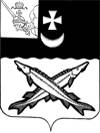 АДМИНИСТРАЦИЯ БЕЛОЗЕРСКОГО МУНИЦИПАЛЬНОГО ОКРУГА ВОЛОГОДСКОЙ ОБЛАСТИП О С Т А Н О В Л Е Н И ЕОт  25.04.2023  № 519Об утверждении Порядка разработки, реализации и оценки эффективности муниципальных программ Белозерского муниципального округа Вологодской областиВ соответствии с Федеральным законом от 28.06.2014 № 172-ФЗ «О стратегическом планировании в Российской Федерации», статьей 179 Бюджетного кодекса Российской Федерации, Положением о стратегическом планировании в Белозерском муниципальном округе, утвержденным решением Представительного Собрания Белозерского муниципального округа от 28.02.2023 № 176ПОСТАНОВЛЯЮ:1.Утвердить Порядок разработки, реализации и оценки эффективности муниципальных программ Белозерского муниципального округа Вологодской области согласно приложению  к настоящему постановлению.2.Признать утратившими силу следующие постановления администрации района:- от 30.09.2015  № 810 «Об утверждении Порядка разработки, реализации и оценки эффективности муниципальных программ Белозерского муниципального района», за исключением пункта 3;- от 05.10.2017 № 412 «О внесении изменений в постановление администрации района от 30.09.2015  № 810»;- от 25.09.2020 № 387 «О внесении изменений в постановление администрации района от 30.09.2015  № 810»;- от 31.03.2021 № 117 «О внесении дополнения в постановление администрации района от 30.09.2015  № 810».3. Настоящее постановление  подлежит размещению на официальном сайте Белозерского муниципального округа в информационно-телекоммуникационной сети «Интернет».      Глава округа                                                                      Д.А. Соловьев                                                                          УТВЕРЖДЕН                                                                                        постановлением администрации                                                                               округа от 25.04.2023 № 519ПОРЯДОКРАЗРАБОТКИ, РЕАЛИЗАЦИИ И ОЦЕНКИ ЭФФЕКТИВНОСТИМУНИЦИПАЛЬНЫХ ПРОГРАММ БЕЛОЗЕРСКОГО МУНИЦИПАЛЬНОГО ОКРУГА ВОЛОГОДСКОЙ ОБЛАСТИ (ДАЛЕЕ - ПОРЯДОК)1. Общие положения1.1. Настоящий Порядок определяет правила разработки, реализации и оценки эффективности муниципальных программ Белозерского муниципального  округа Вологодской области (далее - муниципальные программы), а также контроля за ходом их реализации.1.2. Муниципальная программа - документ стратегического планирования,  содержащий комплекс планируемых мероприятий, взаимоувязанных по задачам, срокам осуществления, исполнителям и ресурсам и направленных на наиболее эффективное достижение целей и решение задач социально-экономического развития Белозерского муниципального округа Вологодской области  (далее – округ).1.3. Основные понятия, используемые в Порядке:подпрограмма муниципальной программы (далее - подпрограмма) – составная часть муниципальной программы, содержащая комплекс основных мероприятий, выделенный исходя из масштаба и сложности задач, решаемых в рамках муниципальной программы; -сфера реализации муниципальной программы (подпрограммы) - сфера социально-экономического развития, на решение проблем в которой направлена соответствующая муниципальная программа (подпрограмма); -основные параметры муниципальной программы (подпрограммы) - цели, задачи, показатели (индикаторы), конечные результаты реализации муниципальной программы (подпрограммы), сроки их достижения, объем финансовых ресурсов, необходимый для достижения целей муниципальной программы (подпрограммы); -проблема социально-экономического развития - противоречие между желаемым и текущим (действительным) состоянием сферы реализации муниципальной программы; -цель - планируемый конечный результат решения проблемы социально-экономического развития посредством реализации муниципальной программы (подпрограммы), достижимый за период ее реализации; -задача - результат выполнения совокупности взаимосвязанных основных мероприятий, направленных на достижение цели реализации муниципальной программы (подпрограммы);-основное мероприятие - комплекс взаимосвязанных мероприятий, обеспечивающий решение задачи и характеризуемый значимым вкладом в достижение цели муниципальной программы (подпрограммы); -мероприятие - совокупность взаимосвязанных действий, направленных на решение соответствующей задачи; -контрольное событие - событие, которое является промежуточным или окончательным результатом (этапом) реализации соответствующего основного мероприятия (мероприятия) плана по реализации муниципальной программы;-целевой показатель (индикатор) - количественно выраженная характеристика достижения цели или решения задачи; -ожидаемый конечный результат - характеризуемое количественными и/или качественными показателями состояние (изменение состояния) социально-экономического развития, которое отражает выгоды от реализации муниципальной программы (подпрограммы); - непосредственный результат - характеристика объёма и качества реализации мероприятия, направленного на достижение конечного результата реализации муниципальной программы (подпрограммы);-ответственный исполнитель муниципальной программы (далее - ответственный исполнитель)  - орган местного самоуправления округа,  орган администрации  округа, наделённый правами юридического лица, определённый ответственным исполнителем в соответствии с перечнем муниципальных программ, утверждённым постановлением администрации округа обладающий полномочиями, установленными настоящим Порядком; -соисполнитель муниципальной программы – орган местного самоуправления округа, орган администрации округа, наделённый правами юридического лица,  участвующий в разработке, реализации и оценке эффективности муниципальной программы и определенный соисполнителем муниципальной программы в соответствии с перечнем муниципальных программ, утверждённым постановлением администрации округа, и обладающий полномочиями, установленными настоящим Порядком;  -исполнитель мероприятий муниципальной программы (подпрограммы) –  орган местного самоуправления округа, орган администрации округа и его подведомственные учреждения, муниципальные и казенные учреждения округа, иные юридические лица, участвующие в реализации одного или нескольких основных мероприятий (мероприятий) программы (подпрограммы).Иные понятия, используемые в Порядке, применяются в значениях, принятых в действующем законодательстве.1.4. Формирование муниципальных программ осуществляется исходя из: учёта целей и приоритетов социально-экономического развития округа, определённых в стратегии социально-экономического развития Белозерского  муниципального округа, а также целей, задач региональных проектов, направленных на реализацию национальных проектов (программ), в случае реализации указанных проектов в соответствующей сфере;наиболее полного охвата сфер социально-экономического развития и объема бюджетных ассигнований бюджета округа; установления для муниципальной программы измеримых результатов ее реализации (конечных и непосредственных результатов); интеграции регулятивных (правоустанавливающих, правоприменительных и контрольных) и финансовых (бюджетных, налоговых, имущественных, кредитных) мер для достижения целей муниципальной программы;определения органа местного самоуправления округа, органа администрации округа, ответственного за реализацию муниципальной программы (достижение конечных результатов); наличия у участников реализации муниципальной программы полномочий, необходимых и достаточных для достижения целей муниципальной программы;проведения ежегодной оценки эффективности реализации муниципальных программ. 1.5. Муниципальная программа может включать в себя подпрограммы, направленные на решение конкретных задач в рамках муниципальной программы. Деление муниципальной программы на подпрограммы осуществляется исходя из масштабности и сложности решаемых задач в рамках муниципальной программы. 1.6. Муниципальная программа утверждается постановлением администрации округа. Срок реализации муниципальной программы не может превышать срока действия стратегии социально-экономического развития округа.Для достижения целей муниципальной программы участия в реализации мероприятий государственных программ сроки ее реализации могут быть продлены.1.7.  Ответственный исполнитель муниципальной программы обеспечивает координацию деятельности соисполнителей муниципальной программы и исполнителей мероприятий муниципальной программы в процессе разработки и реализации муниципальной программы. 1.8. Муниципальные программы могут быть разработаны на среднесрочный период (период, следующий за текущим годом, продолжительность от трех до шести лет включительно) или долгосрочный период (период, следующий за текущим годом, продолжительностью более шести лет). 1.9.  Муниципальные программы подлежат государственной регистрации в федеральном государственном реестре документов стратегического планирования в порядке и сроки, установленные Правительством Российской Федерации, с учетом требований законодательства Российской Федерации о государственной, коммерческой, служебной и иной охраняемой законом тайне ответственными исполнителями муниципальных программ, опубликованию на официальном сайте Белозерского муниципального округа в информационно-телекоммуникационной сети «Интернет».2. Основание и этапы разработки муниципальной программы2.1. Разработка муниципальных программ осуществляется на основании перечня муниципальных программ, утверждаемого постановлением администрации округа, в срок до 1 сентября  года, предшествующего очередному финансовому году.Перечень муниципальных программ округа формируется управлением социально-экономического развития  администрации округа (далее - управление социально-экономического развития). 2.2. Перечень муниципальных программ содержит:а) наименования и периоды реализации муниципальных программ;б)наименования ответственных исполнителей и соисполнителей программ.Ответственный исполнитель в срок до 15 августа года, предшествующего очередному финансовому году, направляет в управление социально-экономического развития информацию о необходимости внесения изменений в наименование, а также о наименовании новой муниципальной программы округа, планируемой к реализации начиная с очередного финансового года. Внесение изменений в перечень муниципальных программ проводится до 1 сентября  года, предшествующего очередному финансовому году.Уточнение перечня муниципальных программ осуществляется управлением социально-экономического развития совместно с финансовым управлением администрации округа  в течение одного месяца со дня принятия решения об утверждении  бюджета округа на очередной финансовый год и плановый период.2.3. Разработка проекта муниципальной программы производится ответственным исполнителем совместно с соисполнителями и исполнителями мероприятий в соответствии с настоящим Порядком.2.4. Проект муниципальной программы согласовывается со всеми соисполнителями.2.5. Проект муниципальной программы подлежит общественному обсуждению путем размещения на официальном сайте Белозерского муниципального округа в информационно-коммуникационной сети «Интернет» в установленные сроки, а также на общедоступном информационном ресурсе стратегического планирования в информационно-телекоммуникационной сети «Интернет».2.6. После согласований со всеми соисполнителями и проведения общественного обсуждения проект муниципальной программы в обязательном порядке подлежит согласованию с управлением социально-экономического развития и финансовым управлением администрации округа.Проект муниципальной программы  представляется  в контрольно-счетную комиссию округа  для проведения финансово-экономической экспертизы проекта.2.7. Согласованный проект муниципальной программы, подлежит рассмотрению на заседании Комиссии по повышению эффективности бюджетных расходов. Состав материалов, представляемых с проектом муниципальной программы, определяется в соответствии с настоящим Порядком.2.8. Одобренные Комиссией по повышению эффективности бюджетных расходов муниципальные программы  не позднее 15 сентября текущего финансового года передаются в финансовое управление администрации округа для учета их при формировании расходной части проекта бюджета округа  на очередной финансовый год и плановый период. Ответственный исполнитель муниципальной программы обеспечивает принятие постановления администрации округа об утверждении муниципальной программы, одобренной Комиссией по повышению эффективности бюджетных расходов и  получившей положительное заключение  финансово-экономической экспертизы контрольно-счетной комиссии округа. Муниципальные программы подлежат утверждению до внесения проекта решения о бюджете округа на очередной финансовый год в Представительное Собрание округа, но не позднее 1 ноября. 3. Требования к содержанию и основным параметрам муниципальной программы3.1. Муниципальная программа имеет следующую структуру:а) паспорт муниципальной программы (приложение 1 к настоящему Порядку);б) текстовая часть муниципальной программы, содержащая следующие разделы:- общая характеристика сферы реализации муниципальной программы, включая описание текущего состояния, основных проблем в указанной сфере и перспективы ее развития;- приоритеты в сфере реализации муниципальной программы, цели, задачи, сроки реализации муниципальной программы;- обоснование выделения и включения в состав муниципальной программы подпрограмм и их обобщенная характеристика;-характеристику основных мероприятий муниципальной программы с выделением контрольных событий, позволяющих оценить промежуточные или окончательные результаты выполнения основных мероприятий; основные мероприятия необходимо формировать с учетом возможности отражения их наименований в целевых статьях расходов бюджета округа;-информацию по финансовому обеспечению муниципальной программы за счет бюджета округа, обоснование объема финансовых ресурсов, необходимых для реализации муниципальной программы с приложением по форме таблиц 1, 4 приложения 2 к настоящему Порядку; - целевые показатели (индикаторы) достижения целей и решения задач муниципальной программы с приложением по форме таблицы 3  приложения 2 к настоящему Порядку и прогноз конечных результатов реализации муниципальной программы, характеризующих целевое состояние (изменение состояния) уровня и качества жизни населения, социальной сферы, экономики, общественной безопасности, степени реализации других общественно значимых интересов и потребностей в соответствующей сфере.Помимо разделов, указанных в подпункте б) настоящего раздела текстовая часть муниципальной программы может содержать:-информацию об основных показателях муниципальных заданий по годам реализации муниципальной программы (при оказании муниципальных услуг в рамках муниципальной программы);-информацию о прогнозной (справочной) оценке расходов федерального и областного бюджетов, физических и юридических лиц на реализацию цели муниципальной программы по форме таблицы 2 приложения 2 к настоящему Порядку; -сведения об участии физических и юридических лиц в реализации муниципальной программы (при наличии соглашений, в том числе в форме муниципально-частного партнерства); -информацию об инвестиционных проектах, исполнение которых полностью или частично осуществляется за счет средств бюджета округа (в случае реализации инвестиционных проектов). в) подпрограммы муниципальной программы (при наличии в паспорте муниципальной программы.3.1.1. Муниципальная программа может включать подпрограмму, которая направлена на обеспечение создания условий для реализации муниципальной программы.3.1.2. Состав материалов, представляемых ответственным исполнителем с проектом муниципальной программы в управление социально-экономического развития,   финансовое управление администрации округа и контрольно-счетную комиссию округа, включает:-обоснование планируемых объемов ресурсов на реализацию муниципальной программы;-сведения о показателях и индикаторах муниципальной программы;-оценку планируемой эффективности реализации муниципальной программы.3.2. Требования по заполнению паспорта муниципальной программы3.2.1. В паспорте приводятся наименования показателей (целевых индикаторов) муниципальной программы.Объем бюджетных ассигнований муниципальной программы включает в себя бюджетные ассигнования  бюджета округа, в том числе относящиеся к доходам средства областного бюджета, собственные доходы, безвозмездные поступления от физических и юридических лиц на реализацию муниципальной программы.Объем бюджетных ассигнований указывается в тысячах рублей, с точностью до одного знака после запятой. Указывается общий объем бюджетных ассигнований на реализацию муниципальной программы в целом, а также по годам реализации муниципальной программы.Ожидаемые результаты реализации муниципальной программы указываются в виде характеристики основных ожидаемых (планируемых) конечных результатов (изменений, отражающих эффект, вызванный реализацией муниципальной программы) в сфере реализации муниципальной программы, сроков их достижения.         3.3. Требования к содержанию муниципальной программы 3.3.1. В рамках характеристики текущего состояния и прогноза развития сферы реализации муниципальной программы предусматривается проведение анализа ее текущего (действительного) состояния, включая выявление основных проблем, прогноз развития сферы реализации муниципальной программы.Анализ текущего (действительного) состояния сферы реализации муниципальной программы должен включать характеристику итогов развития данной сферы, выявление потенциала развития анализируемой сферы и существующих ограничений в сфере реализации муниципальной программы.Характеристика текущего состояния сферы реализации муниципальной программы должна содержать основные показатели уровня развития соответствующей сферы социально-экономического развития.3.3.2. Приоритеты в сфере реализации муниципальной программы определяются на основании положений федеральных, региональных и муниципальных нормативных документов в соответствующей сфере, а также положений стратегии социально-экономического развития округа на долгосрочный период, стратегий развития отдельных отраслей экономики и социальной сферы округа и области.3.3.3. Цели муниципальной программы должны соответствовать приоритетам в сфере реализации муниципальной программы и отражать конечные результаты реализации муниципальной программы.Цель муниципальной программы должна обладать следующими свойствами:-специфичность (цель должна соответствовать сфере реализации муниципальной программы);-измеримость (достижение цели можно проверить);-конкретность (не должно быть размытых (нечетких) формулировок, допускающих произвольное или неоднозначное толкование);-достижимость (цель должна быть достижима за период реализации муниципальной программы);-релевантность (соответствие формулировки цели ожидаемым конечным результатам реализации муниципальной программы).Формулировка цели должна быть краткой и ясной и не должна содержать специальных терминов, указаний на иные цели, задачи или результаты, которые являются следствиями достижения самой цели, а также описания путей, средств и методов достижения цели.3.3.4. Задача муниципальной программы определяет конечный результат реализации совокупности взаимосвязанных мероприятий или осуществления муниципальных функций в рамках достижения цели (целей) реализации муниципальной программы.Сформулированные задачи должны быть необходимы и достаточны для достижения соответствующей цели.3.3.5. При постановке целей и задач необходимо обеспечить возможность проверки и подтверждения их достижения или решения.3.3.6. Информация о составе и значениях показателей (индикаторов) приводится согласно таблице 3  приложения 2 к настоящему Порядку.Показатели (индикаторы) муниципальной программы (подпрограммы) должны: а) отражать специфику развития сферы реализации муниципальной программы (подпрограммы), проблем и основных задач, на решение которых направлена реализация муниципальной программы (подпрограммы); б) непосредственно зависеть от решения основных задач и реализации муниципальной программы (подпрограммы);в) соответствовать агрегированным целевым показателям перечня приоритетных направлений, по которым осуществляется софинансирование расходных обязательств муниципальных образований за счет средств областного бюджета (для целевых показателей муниципальных программ (подпрограмм), характеризующих реализацию мероприятий, предусматривающих софинансирование из областного бюджета); г) соответствовать следующим требованиям:-реалистичность (представленные данные должны быть максимально точными, и система сбора информации должна предоставлять возможность избежать значительных искажений отображаемой ситуации);-доступность (представленные показатели должны допускать только однозначную интерпретацию как специалистом в этой области, так и потребителями услуг);-экономичность (система сбора информации с целью экономии затрат должна максимально полно использовать уже существующие системы сбора информации);-объективность (показатели не должны приводить к искажению понимания деятельности муниципального заказчика, когда формальное выполнение функций ведет к улучшению отчетности и ухудшению реального положения дел);-подконтрольность (по получаемой информации должны существовать альтернативные способы проверки ее адекватности из независимых источников);-полнота (показатели должны охватывать все аспекты мероприятия);-своевременность и периодичность (информация должна поступать на регулярной основе и с достаточной оперативностью, с минимальным временным шагом между событием и возможностью использования информации о нем для целей мониторинга выполнения);-сопоставимость (информация для расчета показателей должна иметь стабильные источники для обеспечения возможности сопоставления данных между собой в течение длительного временного периода и с индикаторами, используемыми для оценки прогресса в решении сходных (смежных) задач).Не допускается использование в качестве целевых показателей плановых и фактических значений бюджетных расходов.В число используемых показателей должны включаться показатели, характеризующие конечные общественно значимые результаты и непосредственные результаты по годам реализации муниципальной программы.3.3.7. Показатели подпрограмм должны быть увязаны с показателями, характеризующими достижение целей и решение задач муниципальной программы. Следует привести обоснование состава и значений показателей (индикаторов) и оценку влияния внешних факторов и условий на их достижение.3.3.8. Показатели (индикаторы) должны иметь запланированные по годам количественные значения, измеряемые (рассчитываемые) по прилагаемым методикам или определяемые на основе данных государственного статистического (ведомственного) наблюдения.Предлагаемый показатель (индикатор) должен являться количественной характеристикой наблюдаемого социально-экономического явления (процесса, объекта).В качестве наименования показателя используется лаконичное и понятное наименование, отражающее основную суть наблюдаемого явления.Описание наблюдаемых характеристик включает обоснование выбора физических величин (количественные, стоимостные, относительные или качественные), с помощью которых характеризуется процесс или объект наблюдения. Исходя из целей статистического наблюдения для одного и того же процесса и/или объекта наблюдения могут использоваться разные наблюдаемые характеристики.Для показателя указываются периодичность (годовая, квартальная, месячная и т.д.) и вид временной характеристики (за отчетный период, на начало отчетного периода, на конец периода, на конкретную дату и т.д.).При необходимости приводятся дополнительные характеристики, необходимые для пояснения показателя.Сведения о порядке сбора информации и методике расчета целевых показателей (индикаторов) муниципальной программы приводятся по форме таблицы 5 приложения 2 к настоящему Порядку.Алгоритм формирования показателя представляет собой методику количественного (формульного) исчисления показателя и необходимые пояснения к ней.Пояснения к показателю должны отражать методические рекомендации по сбору, обработке, интерпретации значений показателя. Пояснения к показателю включают текст методики сбора и обработки данных, а также ссылки на формы сбора и указания по их заполнению.Если в методике расчета показателя используются иные показатели (далее - базовые показатели), необходимо привести их описание.При этом общепринятые статистические показатели, в том числе объем промышленного производства, численность населения, рассматриваются в данном описании как базовые.3.3.9. При описании основных ожидаемых конечных результатов реализации муниципальной программы необходимо дать развернутую характеристику планируемых изменений (конечных результатов) в сфере реализации муниципальной программы. Такая характеристика должна включать обоснование:изменения состояния сферы реализации муниципальной программы, а также в сопряженных сферах при реализации муниципальной программы (положительные и отрицательные внешние эффекты в сопряженных сферах);-выгод от реализации муниципальной программы.3.3.10. Прогноз сводных показателей муниципальных заданий по годам реализации муниципальной программы (при оказании муниципальными учреждениями муниципальных услуг в рамках муниципальной программы), характеристика основных мероприятий, реализуемых органами местного самоуправления  округа в случае их участия в реализации муниципальной программы, а также информация об участии акционерных обществ с муниципальным участием и иных организаций, а также государственных внебюджетных фондов в реализации муниципальной программы приводится на основе обобщения соответствующих сведений по подпрограммам муниципальной программы.3.3.11. Обобщенная характеристика подпрограмм приводится на основе перечней основных мероприятий подпрограмм муниципальной программы. В качестве обоснования выделения подпрограмм используется в том числе обоснование вклада подпрограммы в достижение целей муниципальной программы.3.3.12. Информация о расходах  бюджета округа на реализацию муниципальной программы представляется в соответствии с таблицами 1,  4 приложения 2 к настоящему Порядку.3.3.13. Информация о прогнозной (справочной) оценке расходов федерального и областного бюджетов, бюджетов государственных внебюджетных фондов, физических и юридических лиц на реализацию целей муниципальной программы представляется согласно таблице 2 приложения 2 к настоящему Порядку.3.4. Требования к разработке подпрограммы муниципальной программы3.4.1. Подпрограмма является неотъемлемой частью муниципальной программы и формируется с учетом согласованности основных параметров подпрограммы и муниципальной программы.3.4.2. Подпрограмма имеет следующую структуру:а) паспорт подпрограммы согласно таблице 6 приложения 2 к настоящему Порядку;б) текстовая часть подпрограммы, содержащая следующую информацию:-характеристику сферы реализации подпрограммы, описание основных проблем в указанной сфере и перспективы ее развития;-приоритеты в сфере реализации подпрограммы, цели (при необходимости), задачи и показатели (индикаторы) достижения целей и решения задач согласно таблице 3  приложения 2 к настоящему Порядку, описание основных ожидаемых конечных результатов подпрограммы, сроков реализации подпрограммы;-характеристику основных мероприятий подпрограммы с обоснованием объема финансовых ресурсов, необходимых для реализации подпрограммы, а также ресурсное обеспечение за счет средств  бюджета округа и перечень мероприятий подпрограммы и согласно таблице 6 приложения 2 к настоящему Порядку.3.4.3.  Подпрограмма может содержать:-характеристику мер правового регулирования согласно таблице 7 приложения 2 к настоящему Порядку. Для мер правового регулирования в сфере реализации подпрограммы приводятся обоснование изменений правового регулирования в сфере реализации муниципальной программы (если таковые планируются), их основные положения и ожидаемые сроки принятия необходимых нормативных правовых актов;-информацию о сводных показателях муниципальных заданий на оказание муниципальных услуг муниципальными учреждениями по годам реализации подпрограммы (при оказании муниципальными учреждениями муниципальных услуг в рамках подпрограммы) с приложением таблицы 8 приложения 2 к настоящему Порядку. Указанные показатели могут включаться в состав показателей (индикаторов) подпрограммы как показатели (индикаторы) непосредственных результатов;-информацию об участии акционерных обществ с муниципальным участием и иных организаций, а также государственных внебюджетных фондов в реализации подпрограммы. Прогнозная (справочная) оценка расходов указанных юридических лиц приводится согласно таблице 2 приложения 2 к настоящему Порядку;-информацию об инвестиционных проектах, исполнение которых полностью или частично осуществляется за счет средств  бюджета округа (в случае реализации инвестиционных проектов);-прогнозные (ориентировочные) сведения об основных мероприятиях, реализуемых органами местного самоуправления округа, структурными подразделениями администрации округа в случае их участия в реализации подпрограммы;информацию о муниципальных проектах. 3.4.4. Расходы  бюджета округа на содержание органов местного самоуправления округа, участвующих в реализации нескольких подпрограмм одной муниципальной программы, и иные средства, направленные на реализацию нескольких подпрограмм одной муниципальной программы, могут отражаться в муниципальной программе в качестве отдельной подпрограммы, которая направлена на обеспечение создания условий для реализации муниципальной программы.При этом указанные расходы отражаются в таблице 9 приложения 2 к настоящему Порядку. 3.5. Дополнительные и обосновывающие материалы3.5.1. Вместе с проектом муниципальной программы представляются материалы, содержащие подробное обоснование необходимых финансовых ресурсов по каждому основному мероприятию, с учетом прогнозируемого уровня инфляции, а также иных факторов в соответствии с нормативными правовыми актами, регулирующими порядок составления проекта  бюджета округа и планирование бюджетных ассигнований.3.5.2. Расчеты по ассигнованиям  бюджета округа на исполнение публичных нормативных обязательств в соответствии с нормативно-правовыми актами округа отдельным категориям граждан по муниципальной программе обосновываются согласно таблице 11 приложения 2  к настоящему Порядку.3.5.3.  Оценка планируемой эффективности подпрограммы проводится ответственным исполнителем на этапе ее разработки в соответствии с критериями экономической и социальной эффективности.3.5.4. Оценка планируемой эффективности подпрограммы основывается на оценке планируемого вклада результатов подпрограммы в достижение целей и решение задач муниципальной программы, содержащей количественное, а при обосновании невозможности его проведения качественное описание связи динамики значений показателей (индикаторов) реализации подпрограммы с динамикой значений показателей (индикаторов) реализации муниципальной программы.IV. Финансовое обеспечение реализации муниципальных программ     4.1. Финансовое обеспечение реализации муниципальной программы (далее также – финансовое обеспечение) осуществляется за счет средств бюджета округа, в том числе:- собственных доходов (налоговых и неналоговых доходов, дотаций из областного бюджета); - безвозмездных поступлений из областного бюджета в форме субвенций и субсидий, иных межбюджетных трансфертов за счет средств федерального бюджета и собственных средств областного бюджета;- безвозмездных поступлений от государственных внебюджетных фондов, физических и юридических лиц. Основанием для включения средств федерального и областного бюджета в финансовое обеспечение за счет средств бюджета округа на очередной финансовый год и плановый период является наличие областного закона (проекта областного закона) об областном бюджете на очередной год и плановый период, иных нормативных правовых актов, подтверждающих распределение данных средств. Средства физических и юридических лиц, зачисляемые в бюджет округа в виде безвозмездных поступлений, включаются в финансовое обеспечение на основании подтверждающих документов (заключенных договоров, соглашений).Объемы финансового обеспечения муниципальной программы за счет средств бюджета округа за пределами текущего финансового года и планового периода определяются с учетом параметров стратегии социально-экономического развития округа.4.2. Прогнозная (справочная) оценка объемов привлечения средств юридических и физических лиц осуществляется на основании заключенных с ними соглашений о сотрудничестве, протоколов о намерениях или их проектов, иных документов, предусматривающих намерения юридических и физических лиц принять участие в реализации мероприятий, направленных на достижение целей и решение задач муниципальных программ округа.4.3. Объем бюджетных ассигнований на финансовое обеспечение реализации муниципальных программ утверждается решением о бюджете по соответствующей каждой программе целевой статье расходов бюджета в соответствии с утвердившим программу муниципальным правовым актом администрации округа. Планирование бюджетных ассигнований на реализацию муниципальных программ в очередном финансовом году и плановом периоде осуществляется в соответствии с нормативными правовыми актами, регулирующими порядок составления проекта бюджета округа и планирование бюджетных ассигнований.4.4. Муниципальные программы подлежат приведению в соответствие с решением Представительного Собрания округа о бюджете округа на очередной финансовый год и плановый период не позднее трех месяцев со дня вступления его в силу.V. Управление и контроль реализации муниципальной программы       5.1. Реализация муниципальной программы осуществляется в соответствии с планом реализации муниципальной программы (далее также - план реализации), содержащим полный перечень основных мероприятий, мероприятий и контрольных событий с указанием сроков их реализации и ожидаемых непосредственных результатов, а также информации об объеме финансового обеспечения реализации муниципальной программы.План реализации муниципальной программы оформляется приложением к муниципальной программе и формируется на весь период реализации муниципальной программы по форме таблицы 10 приложения 2 к настоящему Порядку.План реализации муниципальной программы состоит из планов реализации подпрограмм муниципальной программы.Соисполнители и исполнители мероприятий  представляют ответственному исполнителю информацию о мероприятиях и контрольных событиях соответствующей подпрограммы для включения их в план реализации.Ответственный исполнитель с учетом представленной соисполнителями и исполнителями мероприятий информации формирует проект плана реализации.В целях обеспечения сопоставимости данных с муниципальной программой мероприятия плана реализации муниципальной программы подлежат группировке в разрезе основных мероприятий, указанных в подпрограммах. Объем расходов на реализацию мероприятий плана реализации муниципальной программы должен соответствовать объемам расходов на реализацию соответствующих основных мероприятий.В процессе реализации муниципальной программы ответственный исполнитель вправе, по согласованию с соисполнителями, принимать решения о внесении изменений в перечни и состав мероприятий, сроки их реализации, а также в соответствии с действующим законодательством в объемы бюджетных ассигнований на реализацию мероприятий в пределах утвержденных лимитов бюджетных ассигнований на реализацию муниципальной программы в целом.5.2. Администрацией округа в лице управления социально-экономического развития осуществляется мониторинг реализации муниципальной программы на основании полугодового мониторинга реализации программ и годовых отчётов о ходе их реализации.5.2.1. Ответственный исполнитель муниципальной программы осуществляет мониторинг реализации программы по итогам полугодия.5.2.2. Объектом полугодового мониторинга являются ход, результаты реализации мероприятий муниципальной программы и сведения о финансовом обеспечении реализации муниципальной программы.Полугодовой мониторинг реализации мероприятий муниципальной про-граммы ориентирован на раннее предупреждение возникновения проблем и отклонений хода реализации муниципальной программы от запланированного.5.2.3. Ответственный исполнитель в срок до 25 июля на основании информации, полученной от соисполнителей и исполнителей мероприятий муниципальной программы, формирует отчёт по форме полугодового мониторинга согласно приложению № 12 к настоящему порядку.К отчету по форме полугодового мониторинга реализации мероприятий муниципальной программы прилагается информация о рисках недостижения целевых показателей муниципальной  программы (подпрограмм) по итогам текущего года, в том числе обоснование влияния факторов риска, прогнозные (оценочные) значения целевых показателей муниципальной программы (подпрограмм), по которым имеется риск недостижения, а также информацию о реализуемых и планируемых мерах по устранению указанных рисков.5.2.4. Ответственный исполнитель представляет для согласования отчет по форме полугодового мониторинга реализации мероприятий муниципальных программ за отчетный период, а также информацию о рисках недостижения целевых показателей муниципальных программ (подпрограмм) по итогам года заместителю руководителя округа, курирующему соответствующую сферу в соответствии с распределением обязанностей в срок не позднее 10 рабочих дней до конца месяца, следующего за отчетным периодом.5.3. Подготовка годовых отчетов о ходе реализации и оценке эффективности муниципальной программы (далее - годовой отчет).5.3.1. Годовой отчет подготавливается ответственным исполнителем совместно с соисполнителем до 1 марта года, следующего за отчетным.Годовой отчет содержит:   -конкретные результаты реализации муниципальной программы, достигнутые за отчетный период;-результаты реализации основных мероприятий в разрезе подпрограмм муниципальной программы;-данные об использования бюджетных ассигнований бюджета округа и иных средств на реализацию мероприятий муниципальной программы;-информацию о внесенных ответственным исполнителем изменениях;-результаты оценки эффективности муниципальной программы, выполненной в соответствии с Методикой оценки эффективности реализации муниципальной программы (приложение 3 к настоящему Порядку)- предложения по дальнейшей реализации муниципальной программы.5.3.2. При формировании годового отчета о ходе реализации муниципальной программы следует привести:а) Описание конкретных результатов реализации муниципальной программы, достигнутых за отчетный год, включает:- основные результаты, достигнутые в отчетном году;- сведения о достижении значений показателей (индикаторов) муниципальной программы, подпрограмм муниципальной программы (указываются согласно таблице 13 приложения 2 к настоящему Порядку с обоснованием отклонений по показателям (индикаторам), плановые значения по которым не достигнуты);- запланированные, но не достигнутые результаты с указанием нереализованных или реализованных не в полной мере мероприятий;- анализ факторов, повлиявших на достижение целевых показателей муниципальной программы;- анализ фактических и вероятных последствий влияния указанных факторов на основные параметры муниципальной программы.б) Описание результатов реализации основных мероприятий программы, основных мероприятий подпрограмм, реализация которых предусмотрена в отчетном году, включает:-перечень результатов реализации основных мероприятий  подпрограмм в отчетном году;-перечень нереализованных или реализованных частично основных мероприятий  подпрограмм (из числа предусмотренных к реализации в отчетном году) с указанием причин их нереализации или реализации не в полном объеме;-перечень мероприятий, не выполненных в установленные сроки (с указанием причин невыполнения);-перечень контрольных событий, не выполненных в установленные сроки согласно плану реализации (с указанием причин невыполнения);-анализ влияния последствий нереализации основных мероприятий и  подпрограмм на реализацию муниципальной программы.К описанию результатов выполнения мероприятий муниципальной программы в отчетном году прикладывается информация согласно таблице 14 приложения 2 к настоящему Порядку.в) Сведения об использовании бюджетных ассигнований бюджета округа и иных средств на реализацию мероприятий муниципальной программы в разрезе подпрограмм, реализация которых предусмотрена в отчетном году, включает:- данные о расходах областного и федерального бюджетов, бюджетов государственных внебюджетных фондов, бюджета округа, иных организаций - представляются согласно таблицам 15 и 16 приложения 2 к настоящему Порядку;- фактические сводные показатели муниципальных заданий на оказание муниципальных услуг муниципальными учреждениями по муниципальной программе округа согласно таблице 17 приложения 2 к настоящему Порядку.г) Информация об изменениях, внесенных ответственным исполнителем в муниципальную программу, должна содержать перечень изменений, внесенных ответственным исполнителем в муниципальную программу, их обоснование и реквизиты соответствующих нормативных правовых актов округа согласно таблице 18 приложения 2 к настоящему Порядку.д) Описание результатов реализации муниципальной программы, достигнутых за отчетный период, и ожидаемых итогов реализации муниципальной программы на конец текущего года, включает:- описание основных результатов, достигнутых за отчетный период;- перечень запланированных, но недостигнутых результатов с указанием причин их недостижения и последствий для достижения основных параметров муниципальной программы, а также с указанием нереализованных или реализованных не в полной мере мероприятий;Годовые отчеты должны быть согласованы с соисполнителями муниципальной программы.До 1 марта года, следующего за отчетным, согласованный с соисполнителями годовой отчет направляется в финансовое управление администрации округа для согласования в части сведений об объемах бюджетных ассигнований бюджета округа, выделенных на реализацию муниципальной программы (подпрограмм).  Годовой отчет направляется в управление социально-экономического развития и контрольно-счетную комиссию округа до 10 марта года, следующего за отчетным, после согласования с финансовым управлением администрации округа. В случае установления расхождений и замечаний годовой отчет направляется на доработку ответственному исполнителю муниципальной программы.5.3.3. Годовой отчет рассматривается Комиссией по повышению эффективности бюджетных расходов.По результатам рассмотрения годового отчета Комиссией по повышению эффективности бюджетных расходов  может быть принято решение о сокращении на очередной финансовый год и плановый период бюджетных ассигнований на ее реализацию или о досрочном прекращении реализации отдельных мероприятий или подпрограмм муниципальной программы начиная с очередного финансового года.5.3.4. Годовой отчет подлежит размещению на официальном сайте округа в информационно-коммуникационной сети «Интернет», а также на общедоступном информационном ресурсе стратегического планирования в информационно-телекоммуникационной сети «Интернет» ответственным исполнителем муниципальной программы.5.3.5. Финансовое управление администрации округа в срок до 1 марта года, следующего за отчетным, представляет в Управление социально-экономического развития информацию о кассовых расходах бюджета округа на реализацию муниципальных программ.5.3.6. Управление социально-экономического развития ежегодно до 15 апреля года, следующего за отчетным, формирует сводный годовой отчет о ходе реализации и оценке эффективности муниципальных программ и представляет его на рассмотрение главе округа и в контрольно-счетную комиссию округа .Сводный годовой отчет о ходе реализации и оценке эффективности муниципальных программ содержит: а) сведения об основных результатах реализации муниципальных программ за отчетный период;б) сведения о степени соответствия установленных и достигнутых значений целевых показателей муниципальных программ за отчетный год;в) сведения о причинах не достижения запланированных целевых показателей (индикаторов) муниципальных программ за отчетный год и предпринятых в этой связи мерах;г) сведения об объеме использованных на реализацию муниципальных программ средств бюджета округа и других источников, а также о результатах мероприятий финансового контроля (при их наличии);д) сведения о выполнении сводных показателей муниципального задания на оказание муниципальных услуг (выполнение работ) муниципальными учреждениями в рамках реализации муниципальных программ;е) сведения о результатах оценки эффективности муниципальных программ.Сводный годовой отчет о ходе реализации и оценке эффективности муниципальных программ подлежит размещению на официальном сайте округа в информационно-коммуникационной сети  «Интернет».VI. Полномочия органов местного самоуправления округапри разработке и реализации муниципальных программ 6.1. Ответственный исполнитель:а) обеспечивает разработку муниципальной программы, ее согласование, проведение общественного обсуждения;б) обеспечивает государственную регистрацию муниципальной программы и внесение изменений в сведения о муниципальной программе в федеральном государственном реестре документов стратегического планирования, размещение муниципальной программы и постановлений администрации округа, предусматривающих внесение изменений в муниципальную программу, на официальном сайте округа в информационно-телекоммуникационной сети «Интернет»;в) организует реализацию муниципальной программы, инициирует решение о внесении изменений в муниципальную программу в соответствии с установленными настоящим Порядком требованиями;г) осуществляет реализацию мероприятий муниципальной программы (подпрограммы), в отношении которых он является исполнителем;д) проводит оценку эффективности муниципальной программы в соответствии с настоящим Порядком;е) запрашивает у соисполнителей и исполнителей мероприятий информацию, необходимую для проведения мониторинга, оценки эффективности муниципальной программы и подготовки годового отчета;ж) обеспечивает координацию деятельности соисполнителей, исполнителей, реализующих мероприятия программы (соответствующей подпрограммы муниципальной программы), в которой ответственный исполнитель муниципальной программы также является ответственным исполнителем подпрограммы, по внесению данных (внесению изменений в данные) по муниципальной программе  и отчетности о реализации муниципальной программы.з) осуществляет подготовку годового отчета и представляет его в управление социально-экономического развития и финансовое управление администрации округа, размещает в федеральном государственном реестре документов стратегического планирования и на официальном сайте Белозерского муниципального округа в информационно-телекоммуникационной сети «Интернет».и) представляет результаты мониторинга реализации муниципальной программы в соответствии с настоящим Порядком;6.2. Соисполнители:а) участвует в разработке муниципальной программы и осуществляет реализацию мероприятий муниципальной программы, в отношении которых он является исполнителем;б) организует реализацию подпрограммы муниципальной программы, в отношении которой он является ответственным исполнителем, инициирует решение о внесении изменений в муниципальную программу в соответствии с установленными настоящим Порядком требованиями с обязательным согласованием с ответственным исполнителем муниципальной программы и заинтересованными соисполнителями, исполнителями мероприятий;в) представляет в установленный срок ответственному исполнителю информацию, необходимую для подготовки ответов на запросы, годового отчета, с учетом информации, полученной от исполнителей мероприятий;г) вправе запрашивать у исполнителей мероприятий информацию, необходимую для подготовки ответов на запросы, а также информацию для включения в формы годового отчета;д) согласовывает годовой отчет в установленном порядке;е) обеспечивает направление ответственному исполнителю нормативно правовых актов всех уровней законодательства, предусматривающих внесение инициированных им изменений в муниципальную программу, в соответствии с установленными настоящим Порядком требованиями;ж) также обеспечивает координацию деятельности исполнителей, реализующих мероприятия в рамках программы (подпрограммы).6.3. Исполнитель мероприятий:а) в рамках своей компетенции осуществляет реализацию мероприятий муниципальной программы; б) представляет соисполнителю (ответственному исполнителю в случае, если он является ответственным исполнителем соответствующей подпрограммы) предложения при разработке муниципальной программы в части мероприятий муниципальной программы (подпрограммы), в реализации которых предполагается его участие;в) представляет в установленный срок ответственному исполнителю и соисполнителю необходимую информацию для подготовки ответов на запросы и годового отчета.VII. Внесение изменений в муниципальную программу 7.1.  В процессе реализации муниципальной программы ответственный исполнитель вправе, по согласованию с соисполнителями, принимать решения о внесении изменений в перечни и состав мероприятий, сроки их реализации, а также в соответствии с действующим законодательством 
в объемы бюджетных ассигнований на реализацию мероприятий муниципальной программы. При сокращении объемов финансирования муниципальной программы (подпрограммы) допускается внесение изменений в значения целевых показателей (индикаторов) муниципальной программы (подпрограммы) при отсутствии установленных значений соответствующих целевых показателей (индикаторов). Увеличение объемов финансирования муниципальной программы (подпрограммы) влечет за собой внесение соответствующих изменений в значения целевых показателей (индикаторов) муниципальной программы (подпрограммы) при условии непосредственного влияния на значения целевых показателей (индикаторов) муниципальной программы (подпрограммы).Обоснование внесения изменений в значения целевых показателей (индикаторов) муниципальной программы (подпрограммы) должно быть подтверждено соответствующими расчетами, прилагаемыми к проекту постановления администрации округа о внесении изменений в муниципальную программу. Изменение плановых значений целевых показателей (индикаторов) муниципальной программы допускается в следующих случаях:в целях приведения в соответствие с параметрами бюджета округа (объем доходов, объем расходов, в том числе расходов на реализацию муниципальных программ, объем дефицита), утвержденными решением 
о бюджете (с учетом изменений);если это не нарушает положений федеральных и областных правовых актов и соглашений, устанавливающих значения соответствующих целевых показателей (индикаторов).При возникновении дополнительных финансовых обязательств 
по реализации мероприятий муниципальной программы в течение финансового года, финансирование указанных мероприятий может осуществляться только после внесения соответствующих изменений 
в муниципальную программу.7.2. Изменения в муниципальную программу вносятся: а) в целях устранения противоречий с федеральными нормативными правовыми актами, законами области и муниципальными нормативными правовыми актами; б) по результатам мониторинга реализации муниципальных программ; в) по результатам рассмотрения годового отчета на основании сводного годового доклада о ходе реализации и об оценке эффективности реализации муниципальных программ; г) по основаниям внесения изменений в сводную бюджетную роспись, предусмотренным статьей 217 и частью 3 статьи 179 Бюджетного кодекса Российской Федерации.7.3. Внесение изменений в муниципальную программу осуществляется ответственным исполнителем путем внесения изменений в постановление администрации округа об  утверждении программы. Внесение изменений в подпрограммы осуществляется путем внесения изменений в муниципальную программу. 7.4. Проект постановления администрации округа, предусматривающий изменение муниципальной программы, после согласования со всеми заинтересованными соисполнителями, исполнителями подлежит последовательному согласованию управлением социально-экономического развития и финансовым управлением администрации округа. Согласованный проект постановления администрации округа направляется на финансово-экономическую экспертизу в контрольно-счетную комиссию округа для проведения финансово-экономической экспертизы.7.5. Ответственный исполнитель обеспечивает  утверждение согласованного проекта постановления администрации округа о внесении изменений в муниципальную программу в срок не позднее 10 (десяти) рабочих дней со дня вступления в силу соответствующего решения Представительного Собрания округа о внесении изменений в решение о бюджете округа на текущий финансовый год и плановый период.В случае, если решение о внесении изменений в решение о бюджете округа если решение о внесении изменений в решение о бюджете района на текущий финансовый год и плановый период вступило в силу после 15 декабря текущего финансового года, то муниципальная программа подлежит приведению в соответствие с указанным решением до 31 декабря текущего финансового года.7.6. Изменения в муниципальные программы подлежат государственной регистрации в федеральном государственном реестре документов стратегического планирования в порядке и сроки, установленные Правительством Российской Федерации, с учетом требований законодательства Российской Федерации о государственной, коммерческой, служебной и иной охраняемой законом тайне ответственными исполнителями муниципальных программ, опубликованию на официальном сайте округа в информационно-телекоммуникационной сети «Интернет».                                                                                        Приложение 1 к ПорядкуПАСПОРТмуниципальной программы Белозерского муниципального округаОтветственный исполнитель муниципальной программыСоисполнители муниципальной программыИсполнитель мероприятий муниципальной программыПодпрограммы муниципальной программыЦель муниципальной программыЗадачи муниципальной программыЦелевые показатели (индикаторы) муниципальной программыСроки реализации муниципальной программыОбъем бюджетных ассигнований муниципальной программыОжидаемые результаты реализации муниципальной программы.                                                                                                                                                                    Приложение 2  к Порядку                                                                                                                                          Таблица 1Финансовое обеспечение реализации муниципальной программы за счет средств бюджета округа--------------------------------<1> Указываются конкретные годы периода реализации муниципальной программы.<2> Указываются субвенции, субсидии и иные трансферты федерального бюджета при условии подтверждения поступления средств.Таблица 2Прогнозная (справочная) оценка расходов федерального,областного бюджетов, бюджетов государственных внебюджетных фондов,физических и юридических лиц на реализацию целей муниципальной программы(подпрограммы муниципальной программы) (тыс. руб.)--------------------------------<1> Объемы расходов областного бюджета указываются с учетом субвенций, субсидий и иных межбюджетных трансфертов областного бюджета, отраженных в приложении 6.<2> Объемы расходов федерального бюджета указываются с учетом субвенций, субсидий и иных межбюджетных трансфертов федерального бюджета, отраженных в приложении 6. <3> Указываются средства физических и юридических лиц на реализацию на территории округа проектов (соглашений, договоров и др.) в форме государственно-частного партнерства с органами местного самоуправления округа, направленных на достижение целей муниципальной программы (подпрограммы муниципальной программы).<4> Указываются конкретные годы периода реализации муниципальной программы (подпрограммы муниципальной программы).Таблица 3Сведения о показателях (индикаторах) муниципальнойпрограммы (подпрограммы муниципальной программы)Таблица 4Перечень основных мероприятий и финансовое обеспечениереализации муниципальной программы (подпрограммы)за счёт средств бюджета округа<1> Указываются конкретные годы периода реализации муниципальной программы.<2> Указываются субвенции, субсидии и иные трансферты федерального, областного бюджетов при условии подтверждения поступления средств.<3> Указываются при условии документального подтверждения поступления средств.Таблица 5Сведения о порядке сбора информации и методике расчетацелевых показателей (индикаторов) муниципальнойпрограммы (подпрограммы муниципальной программы)<1> Характеристика содержания целевого показателя (индикатора), обеспечивающая однозначность понимания существа измеряемой характеристики процесса (объекта) наблюдения и (или) порядка ее измерения.<2> Указываются периодичность сбора данных (годовая, квартальная, месячная и т.д.) и вид временной характеристики (на дату; на начало отчетного периода; на конец отчетного периода, за период с __ (указать) года, за отчетный период и т.д.).<3> Приводятся формула и краткий алгоритм расчета. При описании формулы или алгоритма необходимо использовать буквенные обозначения показателей. Пояснения к целевому показателю (индикатору) должны отражать методические рекомендации по сбору, обработке, интерпретации значений целевого показателя (индикатора).<4> Указываются наименование показателей, используемых в формуле в графе 6, их единицы измерения. В случае если достижение показателя зависит от непосредственного результата реализации мероприятий другой муниципальной программы, приводится наименование такой муниципальной программы.<5> 1 - официальная статистическая информация; 2 - бухгалтерская и финансовая отчетность; 3 - ведомственная отчетность; 4 - прочие (указать). При наличии утвержденной формы статистического учета по показателю, указанному в графе 7, приводится номер формы статистической отчетности, утвержденной приказом Росстата.<6> Приводится наименование органа местного самоуправления округа, структурного подразделения администрации округа и их структурных или подведомственных учреждений, ответственных за сбор данных по показателю.Таблица 6Паспорт подпрограммы муниципальной программыБелозерского муниципального округаОтветственный исполнитель подпрограммы (соисполнитель программы)Исполнитель мероприятий подпрограммыЦель подпрограммы Задачи подпрограммыЦелевые показатели (индикаторы) подпрограммыСроки реализации подпрограммыОбъем бюджетных ассигнований Ожидаемые результаты реализации подпрограммыТаблица 7Сведения об основных мерах правового регулированияв сфере реализации подпрограммы муниципальной программыТаблица 8Прогноз сводных показателей муниципальных заданийна оказание муниципальных услуг муниципальными учреждениямиокруга по подпрограмме муниципальной программыТаблица 9Аналитическое распределение средствпрограммы по подпрограммам (тыс. руб.)Таблица 10План реализации муниципальной программыТаблица 11Расчеты по ассигнованиям  бюджета округа на исполнениепубличных нормативных обязательств в соответствиис нормативно-правовыми актами округа отдельнымкатегориям граждан по муниципальной программе-------------------------<4> ПНО - публичное нормативное обязательство.Таблица 12Форма полугодового мониторинга реализациимероприятий муниципальной программы<1>  В графе 3 отмечаются "*" наиболее важные контрольные события в соответствии с планом действий по реализации муниципальной программы.<2> Краткое описание полученного непосредственного результата отражает фактически полученные качественные и (или) количественные результаты реализации основного мероприятия (мероприятия) за отчетный период. Таблица 12.1 (продолжение)Таблица 13Сведения о достижении значений показателей (индикаторов)--------------------------------<1> Приводится фактическое значение индикатора или показателя за год, предшествующий отчетному.Таблица 14Сведения о степени выполнения основных мероприятий,подпрограмммуниципальной программы--------------------------------<1> При наличии отклонений плановых сроков реализации мероприятий от фактических приводится краткое описание проблем, а при отсутствии отклонений указывается "нет".Таблица 15Отчет об использовании бюджетных ассигнований   бюджета округана реализацию муниципальной программы (тыс. руб.)Таблица 16Справочная информация о расходах бюджета округа,областного бюджета, федерального бюджета, бюджетов государственных внебюджетных фондов,физических и юридических лиц на реализацию целеймуниципальной программы (тыс. руб.)<1> В соответствии со сводной бюджетной росписью бюджета округа на 31 декабря отчетного года - собственные доходы бюджета округа и относящиеся к доходам бюджета округа средства областного и федерального бюджета; в соответствии с соглашениями, заключенными в сфере реализации муниципальной программы, - иные средства областного бюджета, федерального бюджета, государственных внебюджетных фондов, физических и юридических лиц.<2> Кассовые расходы бюджета округа, государственных внебюджетных фондов и фактические расходы физических и юридических лиц.Таблица 17Отчет о выполнении сводных показателей муниципальныхзаданий на оказание муниципальных услуг муниципальнымиучреждениями по муниципальной программе                                                                                                                                                           Таблица 18Сведения об изменениях, внесенныхв муниципальную программу за отчетный периодПриложение 3 к Порядку МЕТОДИКАОЦЕНКИ ЭФФЕКТИВНОСТИ РЕАЛИЗАЦИИМУНИЦИПАЛЬНОЙ ПРОГРАММЫ БЕЛОЗЕРСКОГО ОКРУГАОбщие положения1.1. Оценка эффективности реализации муниципальной программы производится ежегодно. Результаты оценки эффективности реализации муниципальной программы представляются в составе годового отчета ответственного исполнителя муниципальной программы о ходе ее реализации и об оценке эффективности.1.2. Оценка эффективности муниципальной программы производится с учетом следующих составляющих:оценки степени достижения целей и решения задач муниципальной программы;оценки степени достижения целей и решения задач подпрограмм, входящих в муниципальную программу;оценки степени реализации мероприятий и достижения ожидаемых непосредственных результатов их реализации (далее - оценка степени реализации мероприятий);оценки степени соответствия запланированному уровню затрат;оценки эффективности использования средств бюджета округа.Оценка эффективности реализации муниципальной программы (подпрограмм) определяется с учетом оценки степени достижения целей и решения задач муниципальной программы (подпрограмм), оценки степени реализации мероприятий, оценки степени соответствия запланированному уровню затрат и оценки эффективности использования средств бюджета округа.Оценка эффективности реализации муниципальной программы, которая включает подпрограммы, определяется с учетом оценки степени достижения целей и решения задач муниципальной программы и оценки эффективности реализации подпрограмм.II. Оценка степени реализации мероприятий2.1. Степень реализации мероприятий оценивается по муниципальной программе (по каждой подпрограмме) по следующей формуле:СРм = Мв / М,где:СРм - степень реализации мероприятий;Мв - количество мероприятий, выполненных в полном объеме, из числа мероприятий, запланированных к реализации в отчетном году;М - общее количество запланированных мероприятий в муниципальной программе (в подпрограмме, в плане реализации муниципальной программы) в отчетном году.Мероприятие может считаться выполненным в полном объеме при достижении следующих результатов:- мероприятие, результаты которого оцениваются на основании числовых (в абсолютных или относительных величинах) значений показателей (индикаторов) <1>, считается выполненным в полном объеме, если фактически достигнутое значение показателя (индикатора) составляет не менее 95% от запланированного и не хуже, чем значение показателя (индикатора), достигнутое в году, предшествующем отчетному, с учетом корректировки объемов финансирования по мероприятию <2>. В том случае, когда для описания результатов реализации мероприятия используется несколько показателей (индикаторов), для оценки степени реализации мероприятия используется среднее арифметическое значение отношений фактических значений показателей к запланированным значениям, выраженноев процентах;- мероприятие, предусматривающее оказание муниципальных услуг (работ) на основании муниципальных заданий, финансовое обеспечение которых осуществляется за счет средств бюджета округа, считается выполненным в полном объеме в случае выполнения сводных показателей муниципальных заданий по объему и по качеству муниципальных услуг (работ) с учетом установленных в муниципальных заданиях допустимых отклонений;- по иным мероприятиям результаты реализации могут оцениваться как наступление или ненаступление контрольного события (событий) и (или) достижение качественного результата (оценка проводится экспертно).III. Оценка степени соответствия запланированному уровню затрат3.1. Степень соответствия запланированному уровню затрат оценивается по муниципальной программе (по каждой подпрограмме) как отношение фактически произведенных в отчетном году расходов на реализацию муниципальной программы (подпрограммы) к их плановым значениям по следующей формуле:ССуз = Зф / Зп,где:ССуз - степень соответствия запланированному уровню расходов;Зф - фактические расходы (кассовое исполнение бюджета округа) на реализацию муниципальной программы (подпрограммы) в отчетном году;Зп - плановые расходы (объем средств, утвержденный в бюджете округа) на реализацию муниципальной программы (подпрограммы) в отчетном году.В качестве плановых расходов из средств бюджета округа указываются данные по бюджетным ассигнованиям, предусмотренным на реализацию соответствующей муниципальной программы (подпрограммы) в решении Представительного Собрания округа о бюджете на отчетный год по состоянию на 31 декабря отчетного года.--------------------------------<1> В случаях, когда в графе «результат мероприятия» плана реализации зафиксированы количественные значения показателей (индикаторов) на отчетный год, либо в случаях, когда установлена прямая связь между основными мероприятиями и показателями (индикаторами) подпрограмм.<2> Выполнение данного условия подразумевает, что в случае если степень достижения показателя (индикатора) составляет менее 100%, проводится сопоставление значений показателя (индикатора), достигнутого в отчетном году, со значением данного показателя (индикатора), достигнутого в году, предшествующем отчетному. В случае ухудшения значения показателя (индикатора) по сравнению с предыдущим периодом (т.е. при снижении значения показателя (индикатора) по показателю (индикатору), желаемой тенденцией развития которого является рост, и при росте значения показателя (индикатора), желаемой тенденцией развития которого является снижение) проводится сопоставление темпов роста данного показателя (индикатора) с темпами роста объемов расходов по рассматриваемому мероприятию. При этом мероприятие может считаться выполненным только в случае, если темпы ухудшения значений показателя ниже темпов сокращения расходов на реализацию мероприятия (например, допускается снижение на 1% значения показателя, если расходы сократились не менее чем на 1% в отчетном году по сравнению с годом, предшествующим отчетному).IV. Оценка эффективности использования средств бюджета округа4.1. Эффективность использования средств бюджета округа рассчитывается по муниципальной программе (по каждой подпрограмме) как отношение степени реализации мероприятий к степени соответствия запланированному уровню расходов из средств бюджета округа по следующей формуле:Эис = СРм / ССуз,где:Эис - эффективность использования средств бюджета округа;СРм - степень реализации мероприятий;ССуз - степень соответствия запланированному уровню расходов из средств бюджета округа.При использовании данной формулы в случаях, если Эис больше 1, значение Эис принимается равным 1.V. Оценка степени достижения целей и решения задач муниципальной программы (подпрограмм) 5.1. Для оценки степени достижения целей и решения задач (далее - степень реализации) муниципальной программы (подпрограмм) определяется степень достижения плановых значений каждого показателя (индикатора), характеризующего цели и задачи муниципальной программы (подпрограммы).5.2. Степень достижения планового значения показателя (индикатора) рассчитывается по следующим формулам:- для показателей (индикаторов), желаемой тенденцией развития которых является увеличение значений:СДпз = ЗПф / ЗПп,- для показателей (индикаторов), желаемой тенденцией развития которых является снижениезначений:СДпз = ЗПп / ЗПф,где:СДпз - степень достижения планового значения показателя (индикатора), характеризующегоцели и задачи муниципальной программы (подпрограммы);ЗПф - значение показателя (индикатора), характеризующего цели и задачи муниципальной программы (подпрограммы), фактически достигнутое на конец отчетного периода;ЗПп - плановое значение показателя (индикатора), характеризующего цели и задачи муниципальной программы (подпрограммы).5.3. Степень реализации муниципальной программы (подпрограммы) рассчитывается по формуле:                                                                                       NСРмп/п = СДпз / N,                                                                                       1где:СР мп/п- степень реализации муниципальной программы (подпрограммы);СДпз - степень достижения планового значения показателя (индикатора), характеризующегоцели и задачи муниципальной программы (подпрограммы);N - число показателей (индикаторов), характеризующих цели и задачи муниципальной программы (подпрограммы).При использовании данной формулы в случаях, если СДпз больше 1, значение СДпз принимается равным 1.VI. Оценка эффективности реализации муниципальной программы (подпрограммы)6.1. Эффективность реализации муниципальной программы (подпрограммы) оценивается в зависимости от значений оценки степени реализации муниципальной программы (подпрограммы) и оценки эффективности использования средств бюджета округа по следующей формуле:ЭРмп/п = СРмп/п * Эис,где:ЭРмп/п - эффективность реализации муниципальной программы (подпрограммы);СРмп/п - степень реализации муниципальной программы (подпрограммы);Эис - эффективность использования средств бюджета округа.6.2. Эффективность реализации муниципальной программы (подпрограммы) признается высокой, в случае если значение ЭРмп/п составляет не менее 0,9.Эффективность реализации муниципальной программы (подпрограммы) признается средней, в случае если значение ЭРмп/п составляет не менее 0,8.Эффективность реализации муниципальной программы (подпрограммы) признается низкой, в случае если значение ЭРмп/п составляет менее 0,8.VII. Оценка эффективности реализации муниципальной программы (при наличии подпрограмм)7.1. Эффективность реализации муниципальной программы оценивается в зависимости от значений оценки степени реализации муниципальной программы и оценки эффективности реализации входящих в нее подпрограмм по следующей формуле:                                                                           jЭРмп = 0,5 * СРмп + 0,5 * ЭРп /j,                                                                          1где:ЭРмп - эффективность реализации муниципальной программы;СРмп - степень реализации муниципальной программы;ЭРп - эффективность реализации подпрограммы;j - количество подпрограмм.7.2. Эффективность реализации муниципальной программы признается высокой, в случае еслизначение ЭРмп составляет не менее 0,9.Эффективность реализации муниципальной программы признается средней, в случае если значение ЭРмп составляет не менее 0,8.Эффективность реализации муниципальной программы признается низкой, в случае если значение ЭРмп составляет менееОтветственный исполнитель, соисполнитель, исполнительИсточник финансового обеспеченияРасходы (тыс. руб.)Расходы (тыс. руб.)Расходы (тыс. руб.)Расходы (тыс. руб.)Ответственный исполнитель, соисполнитель, исполнительИсточник финансового обеспеченияочередной финансовый год <1>первый год планового периода <1>второй год планового периода <1>...123456Итого по муниципальной программевсего, в том числеИтого по муниципальной программесобственные доходы бюджета округаИтого по муниципальной программемежбюджетные трансферты из областного бюджета <2>Итого по муниципальной программемежбюджетные трансферты из федерального бюджета <2>Итого по муниципальной программебезвозмездные поступления государственных внебюджетных фондов, физических и юридических лиц <2>ответственный исполнительвсего, в том числеответственный исполнительсобственные доходы бюджета округаответственный исполнительмежбюджетные трансферты из областного бюджета <2>ответственный исполнительмежбюджетные трансферты из федерального бюджета <2>ответственный исполнительбезвозмездные поступления государственных внебюджетных фондов, физических и юридических лиц <2>соисполнитель 1всего, в том числесоисполнитель 1собственные доходы бюджета округасоисполнитель 1межбюджетные трансферты из областного бюджета <2>соисполнитель 1межбюджетные трансферты из федерального бюджета <2>соисполнитель 1безвозмездные поступления государственных внебюджетных фондов, физических и юридических лиц <2>исполнитель 1всего, в том числеисполнитель 1собственные доходы бюджета округаисполнитель 1межбюджетные трансферты из областного бюджета <2>исполнитель 1межбюджетные трансферты из федерального бюджета <2>исполнитель 1безвозмездные поступления государственных внебюджетных фондов, физических и юридических лиц <2>...Источник финансового обеспеченияОценка расходов (тыс. руб.)Оценка расходов (тыс. руб.)Оценка расходов (тыс. руб.)Оценка расходов (тыс. руб.)Источник финансового обеспеченияочередной финансовый год <4>первый год планового периода <4>второй год планового периода <4>...12345Всегообластной бюджет <1>федеральный бюджет <1>государственные внебюджетные фондыфизические и юридические лица <2>в том числе в форме государственно-частного партнерства <3>№п/пЗадачи, направленные на достижение целиНаименование индикатора (показателя)Ед. измеренияЗначения показателейЗначения показателейЗначения показателейЗначения показателейЗначения показателей№п/пЗадачи, направленные на достижение целиНаименование индикатора (показателя)Ед. измеренияотчетный годтекущий годочередной годпервый год планового периода...123456789Задача 1показатель (индикатор) 1показатель (индикатор) 2...Задача 2показатель (индикатор) 1показатель (индикатор) 2......№
п/пОтветственный исполнитель, соисполнитель, исполнительНаименование основного мероприятия, мероприятия муниципальной программы (подпрограммы)Источник финансового обеспеченияРасходы (тыс. руб.)Расходы (тыс. руб.)Расходы (тыс. руб.)Расходы (тыс. руб.)Расходы (тыс. руб.)№
п/пОтветственный исполнитель, соисполнитель, исполнительНаименование основного мероприятия, мероприятия муниципальной программы (подпрограммы)Источник финансового обеспеченияпер-вый год <1>вто-рой год <1>тре-тий год <1>... <1>всего за ..... годы <1>)123456789Итого по муниципальной программе (подпрограмме)всего, в том числеИтого по муниципальной программе (подпрограмме)собственные доходы бюджета округаИтого по муниципальной программе (подпрограмме)межбюджетные трансферты из областного бюджета <2>Итого по муниципальной программе (подпрограмме)межбюджетные трансферты из федерального бюджета <2>Итого по муниципальной программе (подпрограмме)безвозмездные поступления государственных внебюджетных фондов, физических и юридических лиц <3>1.Итого по муниципальной программе (подпрограмме)всего, в том числе1.Итого по муниципальной программе (подпрограмме)собственные доходы бюджета округа1.Итого по муниципальной программе (подпрограмме)межбюджетные трансферты из областного бюджета <2>1.Итого по муниципальной программе (подпрограмме)межбюджетные трансферты из федерального бюджета <2>1.Итого по муниципальной программе (подпрограмме)безвозмездные поступления государственных внебюджетных фондов, физических и юридических лиц <3>2.Итого по муниципальной программе (подпрограмме)всего, в том числе2.Итого по муниципальной программе (подпрограмме)собственные доходы бюджета округа2.Итого по муниципальной программе (подпрограмме)межбюджетные трансферты из областного бюджета <2>2.Итого по муниципальной программе (подпрограмме)межбюджетные трансферты из федерального бюджета <2>2.Итого по муниципальной программе (подпрограмме)безвозмездные поступления государственных внебюджетных фондов, физических и юридических лиц <3>№п/пНаименование целевого показателя (индикатора)Единица измеренияОпределение целевого показателя (индикатора) <1>Временные характеристики целевого показателя (индикатора) <2>Алгоритм формирования (формула) и методологические пояснения к целевому показателю (индикатору) <3>Показатели, используемые в формуле <4>Метод сбора информации, индекс формы отчетности <5>Ответственный за сбор данных по целевому показателю (индикатору) <6>1234567891....№п/пВид нормативного правового актаОсновные положения нормативного правового актаОтветственный исполнитель и соисполнителиСроки принятия12345Основное мероприятие 1.1Основное мероприятие 1.1Основное мероприятие 1.1Основное мероприятие 1.1Основное мероприятие 1.2Основное мероприятие 1.2Основное мероприятие 1.2Основное мероприятие 1.2............НаименованиеЗначение показателя объема услугиЗначение показателя объема услугиЗначение показателя объема услугиЗначение показателя объема услугиРасходы бюджета округа  на оказание муниципальной услуги, тыс. руб.Расходы бюджета округа  на оказание муниципальной услуги, тыс. руб.Расходы бюджета округа  на оказание муниципальной услуги, тыс. руб.Расходы бюджета округа  на оказание муниципальной услуги, тыс. руб.Наименованиеочередной годпервый год планового периодавторой год планового периода...очередной годпервый год планового периодавторой год планового периода...123456789Наименование услуги и ее содержание:________________________________________________________________________________________________________________________________________________________________________________________________________________________________________________________________________________________________________________________________________________________________________________________________________________________________________Показатель объема услуги:________________________________________________________________________________________________________________________________________________________________________________________________________________________________________________________________________________________________________________________________________________________________________________________________________________________________________Основное мероприятие 1Основное мероприятие 2...СтатусНаименование муниципальной программы, подпрограммы муниципальной программы, основного мероприятияРасходы (тыс. руб.), годыРасходы (тыс. руб.), годыРасходы (тыс. руб.), годыРасходы (тыс. руб.), годыСтатусНаименование муниципальной программы, подпрограммы муниципальной программы, основного мероприятияочередной годпервый год планового периодавторой год планового периода...123456Муниципальная программа (всего)Подпрограмма 1 (всего)Основное мероприятие 1.1Основное мероприятие 1.2...Наименование подпрограммы, основного мероприятия, мероприятий, реализуемых в рамках основного мероприятияОтветственный исполнитель (Ф.И.О., должность)СрокСрокОжидаемый непосредственный результат (краткое описание)Финансирование (тыс. руб.)Финансирование (тыс. руб.)Финансирование (тыс. руб.)Финансирование (тыс. руб.)Наименование подпрограммы, основного мероприятия, мероприятий, реализуемых в рамках основного мероприятияОтветственный исполнитель (Ф.И.О., должность)начала реализацииокончания реализацииОжидаемый непосредственный результат (краткое описание)Финансирование (тыс. руб.)Финансирование (тыс. руб.)Финансирование (тыс. руб.)Финансирование (тыс. руб.)Наименование подпрограммы, основного мероприятия, мероприятий, реализуемых в рамках основного мероприятияОтветственный исполнитель (Ф.И.О., должность)начала реализацииокончания реализацииОжидаемый непосредственный результат (краткое описание)очередной годпервый год планового периодавторой год планового периода...12345678Подпрограмма 1XОсновное мероприятие 1.1XКонтрольное событие 1.1.1Мероприятие Контрольное событие 1.1.1.1...Основное мероприятие 1.2Контрольное событие 1.2.1Мероприятие Контрольное событие 1.2.1.1ИТОГОИТОГОИТОГОИТОГОИТОГОNп/пНаименованиеПоказателиГодыГодыГодыГодыNп/пНаименованиеПоказателиочередной годпервый год планового периодавторой год планового периода...1234567Публичные нормативные обязательстваПубличные нормативные обязательстваПубличные нормативные обязательстваПубличные нормативные обязательстваПубличные нормативные обязательстваПубличные нормативные обязательстваПубличные нормативные обязательстваРазмер выплаты (тыс. руб./чел.)Оценка численности получателей (чел.)Объем бюджетных ассигнований на исполнение ПНО <4> (тыс. руб.)СубвенцииСубвенцииСубвенцииСубвенцииСубвенцииСубвенцииСубвенцииРазмер выплаты (тыс. руб.)Оценка численности получателей (чел.)Объем бюджетных ассигнований на исполнение ПНО (тыс. руб.)Выплаты, осуществляемые отдельным категориям гражданВыплаты, осуществляемые отдельным категориям гражданВыплаты, осуществляемые отдельным категориям гражданВыплаты, осуществляемые отдельным категориям гражданВыплаты, осуществляемые отдельным категориям гражданВыплаты, осуществляемые отдельным категориям гражданВыплаты, осуществляемые отдельным категориям гражданРазмер выплаты (тыс. руб.)Оценка численности получателей (чел.)Объем бюджетных ассигнований на исполнение ПНО (тыс. руб.)Наименование подпрограммы, основного мероприятия, мероприятия, контрольного событияОтветственный исполнитель, соисполнитель, исполнительСтатус <1>СрокСрокСрокСрокПолученный непосредственный результат (краткое описание) <2>Наименование подпрограммы, основного мероприятия, мероприятия, контрольного событияОтветственный исполнитель, соисполнитель, исполнительСтатус <1>начала реализацииначала реализацииокончания реализации (наступления контрольного события)окончания реализации (наступления контрольного события)Полученный непосредственный результат (краткое описание) <2>Наименование подпрограммы, основного мероприятия, мероприятия, контрольного событияОтветственный исполнитель, соисполнитель, исполнительСтатус <1>планфактпланфактПолученный непосредственный результат (краткое описание) <2>12345678Подпрограмма 1xxОсновное мероприятие 1.1xКонтрольное событие 1.1.1xxx...МероприятиеxКонтрольное событие 1.1.1.1xxx...xx...Основное мероприятие 1.2xКонтрольное событие 1.2.1xxx...МероприятиеxКонтрольное событие 1.2.1.1xxx...xx...xИтого по государственной программеxxНаименование подпрограммы, основного мероприятия, мероприятия, контрольного событияФинансовое обеспечение за счет средств бюджета округа (тыс. руб.)Финансовое обеспечение за счет средств бюджета округа (тыс. руб.)Финансовое обеспечение за счет средств бюджета округа (тыс. руб.)Финансовое обеспечение за счет средств бюджета округа (тыс. руб.)Финансовое обеспечение за счет средств бюджета округа (тыс. руб.)Финансовое обеспечение за счет средств бюджета округа (тыс. руб.)Финансовое обеспечение за счет средств бюджета округа (тыс. руб.)Финансовое обеспечение за счет средств бюджета округа (тыс. руб.)Наименование подпрограммы, основного мероприятия, мероприятия, контрольного событиявсеговсегов том числев том числев том числев том числев том числев том числеНаименование подпрограммы, основного мероприятия, мероприятия, контрольного событиявсеговсегособственные доходы бюджета округасобственные доходы бюджета округасубвенции, субсидии и иные трансферты областного и федерального бюджетовсубвенции, субсидии и иные трансферты областного и федерального бюджетовбезвозмездные поступления государственных внебюджетных фондов, физических и юридических лиц (относящиеся к доходам бюджета округа)безвозмездные поступления государственных внебюджетных фондов, физических и юридических лиц (относящиеся к доходам бюджета округа)Наименование подпрограммы, основного мероприятия, мероприятия, контрольного событияпредусмотрено на отчетный год <*>кассовые расходы на отчетную датупредусмотрено на отчетный год <*>кассовые расходы на отчетную датупредусмотрено на отчетный год <*>кассовые расходы на отчетную датупредусмотрено на отчетный год <*>кассовые расходы на отчетную дату1910111213141516Подпрограмма 1Основное мероприятие 1.1Контрольное событие 1.1.1xxxxxxxx...МероприятиеКонтрольное событие 1.1.1.1xxxxxxxx......Основное мероприятие 1.2Контрольное событие 1.2.1xxxxxxxx...МероприятиеКонтрольное событие 1.2.1.1xxxxxxxx......Итого по муниципальной программе№п/пПоказатель (индикатор) (наименование)Ед. измеренияЗначения показателей (индикаторов) муниципальной программы, подпрограммы муниципальной программыЗначения показателей (индикаторов) муниципальной программы, подпрограммы муниципальной программыЗначения показателей (индикаторов) муниципальной программы, подпрограммы муниципальной программыОбоснование отклонений значений показателя (индикатора) на конец отчетного года (при наличии)№п/пПоказатель (индикатор) (наименование)Ед. измерениягод, предшествующий отчетному <1>отчетный годотчетный годОбоснование отклонений значений показателя (индикатора) на конец отчетного года (при наличии)№п/пПоказатель (индикатор) (наименование)Ед. измерениягод, предшествующий отчетному <1>планфактОбоснование отклонений значений показателя (индикатора) на конец отчетного года (при наличии)1234567Муниципальная программаМуниципальная программаМуниципальная программаМуниципальная программаМуниципальная программа1Показатель (индикатор)......Подпрограмма 1Подпрограмма 1Подпрограмма 1Подпрограмма 1Подпрограмма 1...Показатель (индикатор).........№п/пНаименование основного мероприятияОтветственный исполни-тельПлановый срокПлановый срокФактический срокФактический срокРезультатыРезультатыПроблемы, возникшие в ходе реализации мероприятия <1>№п/пНаименование основного мероприятияОтветственный исполни-тельначала реализа-цииокончания реализа-цииначала реализа-цииокончания реализа-циизапланирован-ныедостигну-тыеПроблемы, возникшие в ходе реализации мероприятия <1>12345678910Подпрограмма 1Подпрограмма 1Подпрограмма 1Подпрограмма 1Подпрограмма 1Подпрограмма 1Подпрограмма 1Подпрограмма 1Подпрограмма 1Основное мероприятие 1.1...Основное мероприятие 1.2...........................СтатусНаименование муниципальной программы, подпрограммы муниципальной программы, основного мероприятияОтветственный исполнитель, соисполнители, заказчик-координаторРасходы (тыс. руб.), годыРасходы (тыс. руб.), годыРасходы (тыс. руб.), годыСтатусНаименование муниципальной программы, подпрограммы муниципальной программы, основного мероприятияОтветственный исполнитель, соисполнители, заказчик-координаторсводная бюджетная роспись, план на 1 января отчетного годасводная бюджетная роспись на 31 декабря отчетного годакассовое исполнение123456Муниципальная программавсегоМуниципальная программаответственный исполнитель муниципальной программыМуниципальная программасоисполнитель 1Муниципальная программа...Подпрограмма 1всегоПодпрограмма 1ответственный исполнитель подпрограммыПодпрограмма 1соисполнитель 1Подпрограмма 1...Основное мероприятие 1.1ответственный исполнитель мероприятияОсновное мероприятие 1.2ответственный исполнитель мероприятия......СтатусНаименование муниципальной программы, подпрограммы, основного мероприятия, мероприятияИсточник финансового обеспеченияОценка расходов на отчетный год <1>Фактические расходы за отчетный год <1>Освоено средств за отчетный год, %Пояснение (причины неосвоения, экономии)1234567Муниципальная программавсего, в том числеМуниципальная программабюджет округа (собственные доходы)Муниципальная программаобластной бюджетМуниципальная программафедеральный бюджет Муниципальная программагосударственные внебюджетные фондыМуниципальная программафизические и юридические лицаПодпрограмма 1всего, в том числеПодпрограмма 1бюджет округа  (собственные доходы)Подпрограмма 1областной бюджетПодпрограмма 1федеральный бюджет Подпрограмма 1государственные внебюджетные фондыПодпрограмма 1физические и юридические лицаОсновное мероприятие 1.1всего, в том числеОсновное мероприятие 1.1бюджет  округа (собственные доходы)Основное мероприятие 1.1областной бюджетОсновное мероприятие 1.1федеральный бюджет Основное мероприятие 1.1государственные внебюджетные фондыОсновное мероприятие 1.1физические и юридические лицаМероприятиевсего, в том числеМероприятиебюджет округа (собственные доходы)Мероприятиеобластной бюджетМероприятиефедеральный бюджет Мероприятиегосударственные внебюджетные фондыМероприятиефизические и юридические лица...Наименование услуги, показателя объема услуги, подпрограммы, основного мероприятияЗначение показателя объема услугиЗначение показателя объема услугиРасходы бюджета округа  на оказание муниципальной услуги (тыс. руб.)Расходы бюджета округа  на оказание муниципальной услуги (тыс. руб.)Расходы бюджета округа  на оказание муниципальной услуги (тыс. руб.)Наименование услуги, показателя объема услуги, подпрограммы, основного мероприятияпланфактсводная бюджетная роспись на 1 января отчетного годасводная бюджетная роспись на 31 декабря отчетного годакассовое исполнение123456Наименование услуги и ее содержание:____________________________________________________________________________________________________________________________________________________________________________________Показатель объема услуги:____________________________________________________________________________________________________________________________________________________________________________________Подпрограмма 1Основное мероприятие 1.1Основное мероприятие 1.2...Подпрограмма 2Основное мероприятие 1.1Основное мероприятие 1.2......Реквизиты нормативного правового актаСодержание изменений (краткое изложение)Обоснование (краткое изложение)1231....